ҮНДСЭН ҮЙЛДВЭРЛЭЛИЙН ҮЗҮҮЛЭЛТДулааны эрчим хүч2019 оны хагас жилээр 21.3 мян.Гкал дулааны эрчим хүч үйлдвэрлэхээс 21.9 мян.Гкал дулааны эрчим хүч үйлдвэрлэн 102.8  хувийн гүйцэтгэлтэй байна. Зуны улирал буюу 5.15-аас 1 зуух галлан орон сууцны хэрэглэгчдийг тасралтгүй хэрэгцээний халуун усаар ханган  ажиллаж байнаСүлжээний нэмэлт усны зарцуулалт төлөвлөгөөнөөс 3.1 мян.м3-ээр буурч  9.9 мян.м3 гарсан байна. Усны алдагдалтай холбоотой дуудлагыг хүлээн авч  шуурхай барагдуулан, дулаан дамжуулах сүлжээ, түгээх сүлжээнд гарсан  гэмтлийг шуурхай устгаж, түгээх шугамын шинэчлэлийн ажлыг үе шаттай хийж байгаа зэргээс шалтгаалан нэмэлт  усны алдагдал багассан. Мөн Сумын хуучин тосгоны 2 давхар байрууд нь хэрэгцээний халуун  усны шугамгүй учир хэрэглэгчид сүлжээний усыг зүй бусаар ашиглаж  нэмэлт усны зарцуулалтыг ихэсгэдэг байдалд хяналт тавьж хэрэглэгчдээр эргэлт, ухуулга сурталчилгаа хийх, системд тавьсан крантыг авч заглушка тавих зэрэг  ажил зохион байгуулан ажилласнаар сүлжээний нэмэлт усны цагийн зарцуулалт 3-5м3/ц болон буурсан. Технологийн давс 11.3 тонныг хэрэглэхээр төлөвлөснөөс гүйцэтгэлээр 10.1 тонн хэрэглэсэн байна. Ус хангамж, ариутгал татуурга192.2 мян.м3 ус олборлохоос 150.7 мян.м3  ус олборлон 78.4 хувийн гүйцэтгэлтэй байгаа нь усны тоолууржилтаас  шалтгаалан   зохистой  хэрэглээ  нэмэгдэж  байгаатай холбоотой  байна.Хагас жилийн байдлаар 16 айл өрхөд  нийт 23 ширхэг тоолуур шинээр суурилуулсан байна.  144,9 мян.м3  бохир ус татан зайлуулахаас гүйцэтгэлээр 117,9 мян.м3   бохир усыг татан зайлуулсан байна. Сүлжээний усны насос, ус өргөх насосуудыг усны хэрэглээ, ачаалалд тохируулан ажиллагааны ашигтай горимыг тогтоон насосуудыг хувьсах горимоор ажиллуулж ЦЭХ-ний хэрэглээг тодорхой хувиар бууруулан ажиллаж байна.Хэрэглэгчдээс нийт 532 дуудлага хүлээн авч шуурхай  барагдуулан ажилласан. ТЕХНИК, ТОНОГ ТӨХӨӨРӨМЖИЙН ЗАСВАРЫН ТАЛААР.2020-2021 оны өвөлжилтийн бэлтгэл хангах ажлын хүрээнд 38 багц ажил хийхээр төлөвлөн хуваарийн дагуу хэрэгжүүлэн ажиллаж байна. Үүнд:Зохион байгуулалтын талаар  8 багц ажил төлөвлөж 54 хувийн гүйцэтгэлтэйТехник тоног, төхөөрөмж ашиглалт засварын талаар 26 багц ажил төлөвлөсөн, гүйцэтгэл       48 хувьтай  ажлууд бүрэн хийгдэж байна.Хөдөлмөрийн аюулгүй байдал, эрүүл ахуй, сургалтын талаар 5 багц ажил төлөвлөж 65 хувьтай байна.2021 онд их засвар, ТЗБАХ, хөрөнгө оруулалтын ажилд 154,0 сая төгрөг зарцуулан 11 багц ажлыг хийхээр төлөвлөж, гүйцэтгэл  42 хувьтай, зуух, туслах тоноглол, шугам сүлжээний урсгал засварын ажил   48 хувийн гүйцэтгэлтэй  төлөвлөгөөт ажлууд хуваарийн дагуу хийгдэж байна.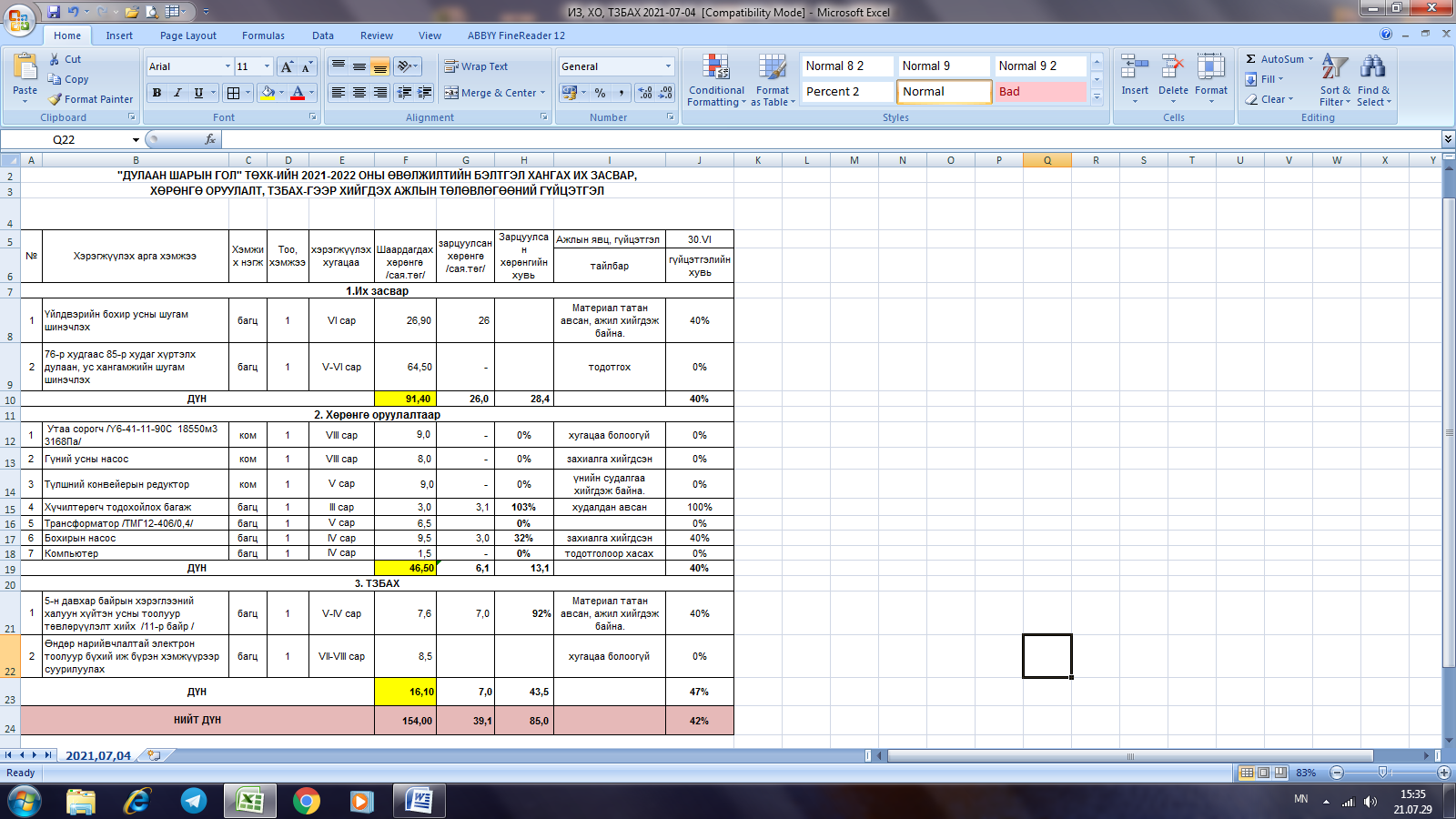 САНХҮҮГИЙН ТАЛААРЭдийн засгийн үндсэн үзүүлэлт, зорилтот түвшингийн биелэлтийн талаар	2021 онд 2-р улирлын байдлаар1,446.8сая төгрөгийн борлуулалт хийхээр төлөвлөн гүйцэтгэлээр 1,374.5 сая төгрөгийн борлуулалт хийж 95хувийн биелэлттэй байна. Зардлыг 241.3 сая төгрөгөөр хэмнэн, 2.6сая төгрөгийн алдагдалтай ажилласан байна.Үндсэнүйл ажиллагаанаас 1,380.3 сая төгрөгийн борлуулалтынорлого олохоор төлөвлөж гүйцэтгэлээр 1,293.9 сая төгрөгийн борлуулалт хийж борлуулалтын төлөвлөгөө 86.4сая төгрөгөөр буурч 93.7хувиар биелүүлжээ.Үндсэн үйл ажиллагааны борлуулалтын задаргаа.Борлуулалт буурсан шалтгаан:Гадна агаарын хэм 1,2 саруудад өнгөрсөн үеийн мөн үеэс 2-8 градусаар дулаан байснаас шалтгаалан төсвийн байгууллагууд болон Шарын гол ХК-ийн дулаан төлөвлөснөөс бага гарсан байна. Мөн онцгой нөхцөл байдал үүссэнээс шалтгаалан аж ахуйн нэгж, үйлчилгээний байгууллагууд үйл ажиллагаа явуулаагүйгээс  борлуулалт буурсан байна.Үндсэн бус  үйл ажиллагаанаас66.4 сая төгрөгийн борлуулалтын орлогоолохоор төлөвлөж гүйцэтгэлээр80.5 сая төгрөгийн борлуулалтын орлого хийж 121.2хувийн биелэлттэй байна.ЗАРДЛЫН ТАЛААР:Нийт зардал 1,845.6сая төгрөгтөлөвлөснөөсгүйцэтгэлээр1,604.3сая төгрөгийн зардал гарч241.3 сая төгрөгөөр буюу13.1 хувиар хэмнэлт гарган ажилласан.Зардлын хэмнэлтийн талаарЦалин, НДШ зардал93.0 сая төгрөгийн цалин хэмнэсэн байна. Дутуу орон тоог царцаан хавсран ажиллуулж хэмнэлт гарган ажилласан.Цахилгааны зардал7.6 сая төгрөгийн цахилгааны хэмнэлт гаргасан. Нүүрс368 тн буюу 16.4 сая төгрөгийн нүүрсний хэмнэлт гаргасан байна. Урсгал засвар, материалын зардал25.8 сая төгрөгөөр хэмнэгдсэн нь татаас санхүүжилт дутуу орж ирснээс үүдэн засварын ажил төлөвлөгөөнөөс хойшилсон байна.Хөдөлмөр хамгаалал, бусдаар гүйцэтгүүлэх зардал64.6 сая төгрөгөөр хэмнэгдсэн байна. Энэ нь татаас санхүүжилт төлөвлөснөөс дутуу орж ирнээс үүдэн худалдан авалт хойшлогдсон. Албан томилолтын зардал  Үүссэн нөхцөл байдлаас шалтгаалан 3.7 сая төгрөгийн томилолтын зардлыг зарцуулаагүй байна.Бусад зардалыг 30.2сая төгрөгөөр тус тус хэмнэсэн байна.АВЛАГАОны эхнээс нийт авлага33.1 сая төгрөгөөр буурсан байна. Үүнд:Айл өрх болон аж ахуйн нэгж байгууллагуудтай тооцоо нийлж төлөлтийн графикбайгуулан 13.5 сая төгрөгөөр авлага буурсан.Төсөвт байгууллагын 9.5 сая төгрөгөөр, бусад авлага 4.3 сая / малын авлага/ төгрөгөөр тус тус өсчээ.ӨГЛӨГНийт өглөгийг 192.8 сая төгрөгөөр бууруулсан байна.Татварын өглөгт нийт 212.8 сая төгрөгийн ноогдуулалт хийгдэж 203.3 сая төгрөг төлсөн байна.НДШ-ийн өглөгт175.6 сая төгрөгийн ноогдуулалт хийж 167.7 сая төгрөг төлсөн.Цахилгааны өглөг 116.1 сая төгрөгийн цахилгааныбичилт хийгдэж 149.8сая төгрөг төлжбарагдуулсан.бусад өглөг 176.5 сая төгрөгөөр тус тус буурсан байна. ҮзүүлэлтТөлөвлөгөөГүйцэтгэлЗөрүүхувьНийт орлого1,446.71,374.4(72.3)95.0Үүнээс: Үндсэн үйл ажиллагаа1,380.31,293.9(86.4)93.7Үндсэн бус үйл ажиллагаа66.480.514.1121.2Нийт зардал1,845.61,604.3(241.3)86.9Татаас санхүүжилт491.8250.0(241.8)50.8Татаасын НӨАТатвар(44.7)(22.7)22.050.8Алдагдал48.2(2.6)(50.8)(5.4)БО-ын 1 төгрөгт ногдох зардал1.341.24(0.1)92.7БүтээгдэхүүнТөлөвлөгөөГүйцэтгэл2-р улирал2-р улиралБүтээгдэхүүнТөлөвлөгөөГүйцэтгэлТөлөв-өөсхувьЦэвэр ус85.582.8(2.7)96.8Бохир ус67.468.51.1101.6Хэрэгцээний халуун ус49.546.7(2.8)94.3Халаалт1,177.91,095.9(82.0)93.0Үндсэн үйл ажиллагааны орлого1,380.31,293.9(86.4)93.7№ЗардлынтөрөлӨссөндүнӨссөндүнХэтрэлт/хэмнэлтХэтрэлт/хэмнэлт№ЗардлынтөрөлтөлөвгүйцХэтрэлт/хэмнэлтХэтрэлт/хэмнэлт1Цалин НДШ716.7623.7(93.0)13%2Цахилгаанэрчимхүч111.8104.2(7.6)6.8%3Нүүрс344.0327.6(16.4)4.7%4Албантомилолт4.20.5(3.7)88%5Урсгал засвар, материалын зардал41.515.7(25.8)62.1%6Хөдөлмөр хамгаалал49.517.4(32.1)64.8%7Бусдаар гүйцэтгүүлэх ажил89.156.6(32.5)36.5%8Бусадзардал488.8458.6(30.2)6.2%Нийтзардлындүн1,845.61,604.3(241.3)13.1%Үзүүлэлт2020.12.312021.06.31өсөлт +бууралт -Төсөв09.59.5ААНБ198.5193.8-4.7Айлөрх68.259.4-8.8Засгийнгазрынхөнгөлөлт58.124.7-33.4Бусадавлага4.79.04.3НИЙТ ДҮН329.5296.4-33.1Үзүүлэлт2020.12.312021.06.31өсөлт +бууралт -Цахилгаан438.5404.8-33.7Татвар543.3552.89.5НДШ350.8358.77.9Бусадөглөг452.1275.6-176.5ДҮН1,784.71,591.9-192.8